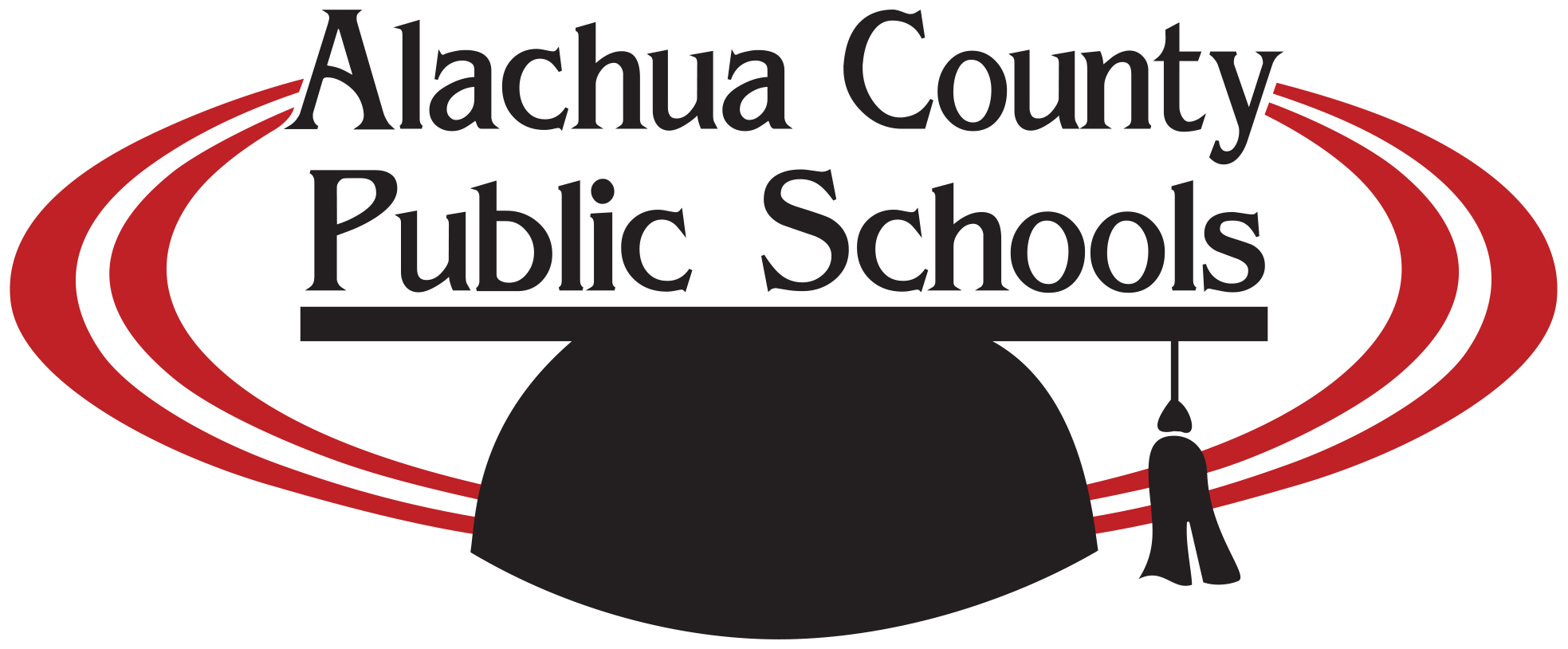 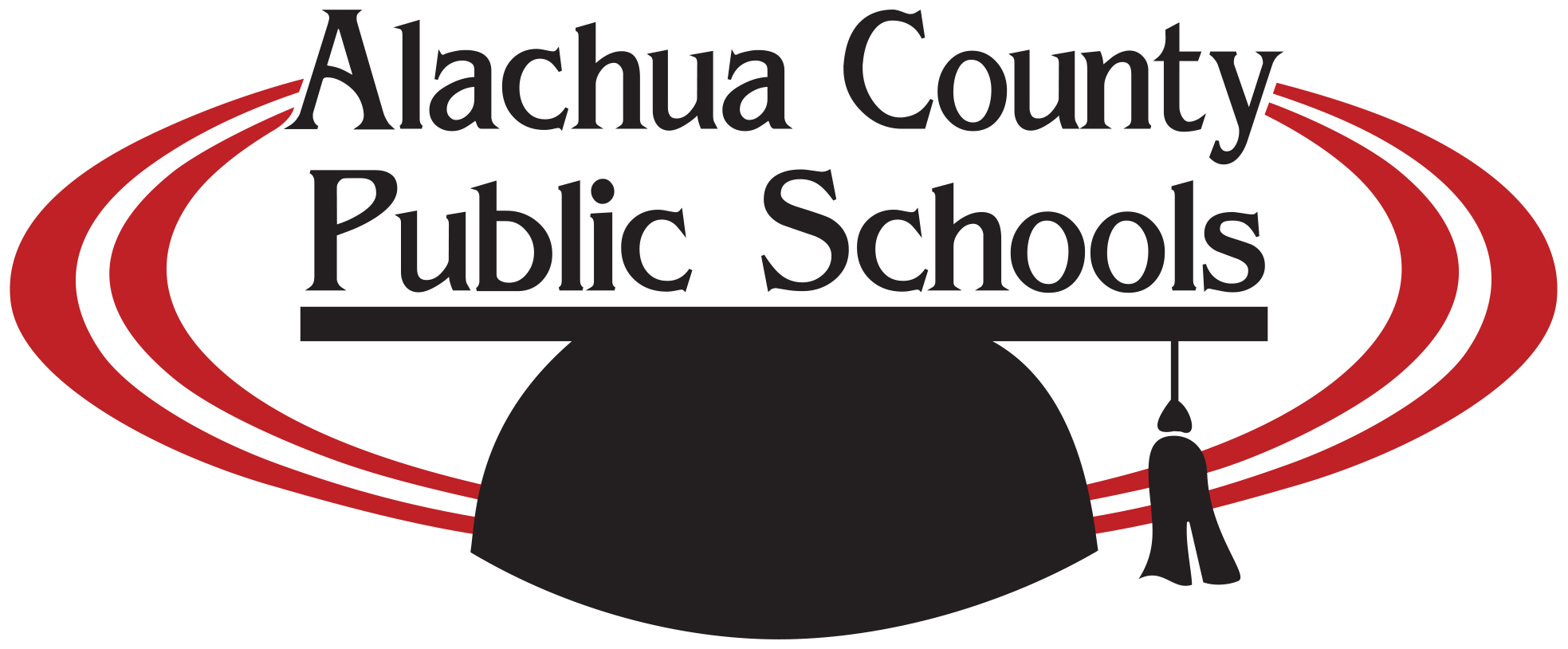 					MEDIA TIP				     Saturday, May 16